УКРАЇНАПОЧАЇВСЬКА  МІСЬКА  РАДАВИКОНАВЧИЙ КОМІТЕТР І Ш Е Н Н Я     від   листопада 2021  року                                                           № ПРОЕКТПро звільнення від обов’язків піклувальниканад дитиною, позбавленою батьківського піклуванняВідповідно до законів України  ,,Про місцеве самоврядування в Україні”, ,,Про забезпечення організаційно-правових умов соціального захисту дітей-сиріт та дітей, позбавлених батьківського піклування”, ,,Про охорону дитинства”, Порядку провадження органами опіки та піклування діяльності, пов’язаної із захистом прав дитини», затвердженого постановою Кабінету Міністрів України від 24 вересня 2008 року № 866, розглянувши заяву гр. Колеснік Галини Олександрівни, враховуючи  рішення комісії з питань захисту прав дитини Почаївської міської територіальної громади  від 22 листопада 2021 року № 9/1/1 виконавчий комітетВ И Р І Ш И В:1.Звільнити гр. Колеснік Галину Олександрівну, 19.02.1947 року народження,  жит. вул. І.Франка, 12, с. Лідихів, Кременецького району від повноважень піклувальника над дитиною, позбавленою батьківського піклування  Трачук Анастасією Андріївною, 26.04.2005 року народження.2.Контроль за виконанням даного рішення покласти на керуючого справами (секретаря) виконавчого комітету. Віктор ЛівінюкГалина Бондар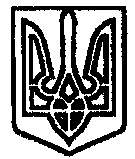 